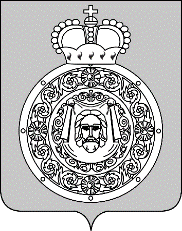 Администрациягородского округа ВоскресенскМосковской областиП О С Т А Н О В Л Е Н И Е__________________ № ________________О внесении изменений в муниципальную программу «Социальная защита населения», утвержденную постановлением Администрации городского округа Воскресенск Московской области от 02.12.2022 № 6329Руководствуясь Порядком разработки и реализации муниципальных программ городского округа Воскресенск Московской области, утвержденным  постановлением Администрации               городского округа Воскресенск Московской области от 22.11.2022 № 6092 (с изменением от 20.01.2023 № 219), в целях приведения объемов финансирования в соответствие с решением            Совета депутатов городского округа Воскресенск Московской области «Об утверждении бюджета городского округа Воскресенск Московской области на 2023 год и на плановый период 2024 и 2025 годов» от 12.12.2022 № 608/83, уточнения целевых показателей реализации муниципальной программыПОСТАНОВЛЯЮ:1. Внести в муниципальную программу «Социальная защита населения», утвержденную постановлением Администрации городского округа Воскресенск Московской области от 02.12.2022 № 6329, следующие изменения:1.1. Раздел 6 «Целевые показатели реализации муниципальной программы «Социальная защита населения» изложить в редакции согласно приложению 1 к настоящему постановлению;1.2. Раздел 7 «Методика расчета значений целевых показателей реализации муниципальной программы «Социальная защита населения» изложить в редакции согласно приложению 2 к настоящему постановлению;1.3. Раздел 8 «Методика определения результатов выполнения мероприятий муниципальной программы «Социальная защита населения» изложить в редакции согласно приложению 3 к настоящему постановлению;1.4. Подраздел 9.1 «Перечень мероприятий подпрограммы I «Социальная поддержка граждан» раздела 9 «Подпрограмма I «Социальная поддержка граждан» изложить в редакции согласно приложению 4 к настоящему постановлению;1.5. Подраздел 10.1 «Перечень мероприятий подпрограммы II «Развитие системы отдыха и оздоровления детей» раздела 10 «Подпрограмма II «Развитие системы отдыха и оздоровления детей» изложить в редакции согласно приложению 5 к настоящему постановлению;1.6. Подраздел 11.1 «Перечень мероприятий подпрограммы IV «Содействие занятости населения, развитие трудовых ресурсов и охраны труда» раздела 11 «Подпрограмма IV «Содействие занятости населения, развитие трудовых ресурсов и охраны труда» изложить в редакции согласно приложению 6 к настоящему постановлению;1.7. Подраздел 12.1 «Перечень мероприятий подпрограммы V «Обеспечивающая подпрограмма» раздела 12 «Подпрограмма V «Обеспечивающая подпрограмма» изложить в редакции согласно приложению 7 к настоящему постановлению;1.8. Подраздел 13.1 Перечень мероприятий подпрограммы VI «Развитие и поддержка социально ориентированных некоммерческих организаций» раздела 13 «Подпрограмма VI «Развитие и поддержка социально ориентированных некоммерческих организаций» изложить в редакции согласно приложению 8 к настоящему постановлению;1.9. Подраздел 14.1 «Перечень мероприятий подпрограммы VII «Обеспечение доступности для инвалидов и маломобильных групп населения объектов инфраструктуры и услуг» раздела 14 «Подпрограмма VII «Обеспечение доступности для инвалидов и маломобильных групп населения объектов инфраструктуры и услуг» изложить в редакции согласно приложению 9 к настоящему постановлению.2. Опубликовать настоящее постановление в периодическом печатном издании «Наше слово» и разместить на официальном сайте городского округа Воскресенск.3. Контроль за исполнением настоящего постановления возложить на первого заместителя Главы Администрации городского округа Воскресенск Сайкину О.В.Временно исполняющий полномочия Главы городского округа Воскресенск                                                                                А.В. МалкинПриложение 1к постановлению Администрациигородского округа ВоскресенскМосковской областиот_______________№____________6. Целевые показатели реализации муниципальной программы «Социальная защита населения»Приложение 2к постановлению Администрациигородского округа ВоскресенскМосковской областиот_______________№____________7. Методика расчета значений целевых показателей реализации муниципальной программы «Социальная защита населения»Приложение 3к постановлению Администрациигородского округа ВоскресенскМосковской областиот_______________№____________8. Методика определения результатов выполнения мероприятий муниципальной программы «Социальная защита населения»Приложение 4к постановлению Администрациигородского округа ВоскресенскМосковской областиот_______________№____________9. Подпрограмма I «Социальная поддержка граждан»9.1. Перечень мероприятий подпрограммы I «Социальная поддержка граждан»Приложение 5к постановлению Администрациигородского округа ВоскресенскМосковской областиот_______________№____________10. Подпрограмма II «Развитие системы отдыха и оздоровления детей»10.1. Перечень мероприятий подпрограммы II «Развитие системы отдыха и оздоровления детей»Приложение 6к постановлению Администрациигородского округа ВоскресенскМосковской областиот_______________№____________11. Подпрограмма IV «Содействие занятости населения, развитие трудовых ресурсов и охраны труда»11.1. Перечень мероприятий подпрограммы IV «Содействие занятости населения, развитие трудовых ресурсов и охраны труда»Приложение 7к постановлению Администрациигородского округа ВоскресенскМосковской областиот_______________№____________12. Подпрограмма V «Обеспечивающая подпрограмма»12.1. Перечень мероприятий подпрограммы V «Обеспечивающая подпрограмма»Приложение 8к постановлению Администрациигородского округа ВоскресенскМосковской областиот_______________№____________13. Подпрограмма VI «Развитие и поддержка социально ориентированных некоммерческих организаций»13.1. Перечень мероприятий подпрограммы VI «Развитие и поддержка социально ориентированных некоммерческих организаций»Приложение 9к постановлению Администрациигородского округа ВоскресенскМосковской областиот_______________№____________14. Подпрограмма VII «Обеспечение доступности для инвалидов и маломобильных групп населения объектов инфраструктуры и услуг»14.1. Перечень мероприятий подпрограммы VII «Обеспечение доступности для инвалидов и маломобильных групп населения объектов инфраструктуры и услуг»№п/пНаименование целевых показателейТиппоказателяЕдиница измерения (по ОКЕИ)Базовое значениеПланируемое значение по годамреализации программыПланируемое значение по годамреализации программыПланируемое значение по годамреализации программыПланируемое значение по годамреализации программыПланируемое значение по годамреализации программыПланируемое значение по годамреализации программыПланируемое значение по годамреализации программыПланируемое значение по годамреализации программыПланируемое значение по годамреализации программыПланируемое значение по годамреализации программыПланируемое значение по годамреализации программыПланируемое значение по годамреализации программыОтветственный задостижение показателяНомер подпрограммы, мероприятий, оказывающих влияние на достижение показателя
(Y.ХХ.ZZ)№п/пНаименование целевых показателейТиппоказателяЕдиница измерения (по ОКЕИ)Базовое значение202320232024202420242024202520252026202620272027Ответственный задостижение показателяНомер подпрограммы, мероприятий, оказывающих влияние на достижение показателя
(Y.ХХ.ZZ)12345667777889910101112I. Обеспечение социального развития муниципального образования на основе устойчивого роста уровня и качества жизни населения, нуждающегося в социальной поддержке, демографического потенциала муниципального образования, совершенствования регулирования рынка труда и занятостиI. Обеспечение социального развития муниципального образования на основе устойчивого роста уровня и качества жизни населения, нуждающегося в социальной поддержке, демографического потенциала муниципального образования, совершенствования регулирования рынка труда и занятостиI. Обеспечение социального развития муниципального образования на основе устойчивого роста уровня и качества жизни населения, нуждающегося в социальной поддержке, демографического потенциала муниципального образования, совершенствования регулирования рынка труда и занятостиI. Обеспечение социального развития муниципального образования на основе устойчивого роста уровня и качества жизни населения, нуждающегося в социальной поддержке, демографического потенциала муниципального образования, совершенствования регулирования рынка труда и занятостиI. Обеспечение социального развития муниципального образования на основе устойчивого роста уровня и качества жизни населения, нуждающегося в социальной поддержке, демографического потенциала муниципального образования, совершенствования регулирования рынка труда и занятостиI. Обеспечение социального развития муниципального образования на основе устойчивого роста уровня и качества жизни населения, нуждающегося в социальной поддержке, демографического потенциала муниципального образования, совершенствования регулирования рынка труда и занятостиI. Обеспечение социального развития муниципального образования на основе устойчивого роста уровня и качества жизни населения, нуждающегося в социальной поддержке, демографического потенциала муниципального образования, совершенствования регулирования рынка труда и занятостиI. Обеспечение социального развития муниципального образования на основе устойчивого роста уровня и качества жизни населения, нуждающегося в социальной поддержке, демографического потенциала муниципального образования, совершенствования регулирования рынка труда и занятостиI. Обеспечение социального развития муниципального образования на основе устойчивого роста уровня и качества жизни населения, нуждающегося в социальной поддержке, демографического потенциала муниципального образования, совершенствования регулирования рынка труда и занятостиI. Обеспечение социального развития муниципального образования на основе устойчивого роста уровня и качества жизни населения, нуждающегося в социальной поддержке, демографического потенциала муниципального образования, совершенствования регулирования рынка труда и занятостиI. Обеспечение социального развития муниципального образования на основе устойчивого роста уровня и качества жизни населения, нуждающегося в социальной поддержке, демографического потенциала муниципального образования, совершенствования регулирования рынка труда и занятостиI. Обеспечение социального развития муниципального образования на основе устойчивого роста уровня и качества жизни населения, нуждающегося в социальной поддержке, демографического потенциала муниципального образования, совершенствования регулирования рынка труда и занятостиI. Обеспечение социального развития муниципального образования на основе устойчивого роста уровня и качества жизни населения, нуждающегося в социальной поддержке, демографического потенциала муниципального образования, совершенствования регулирования рынка труда и занятостиI. Обеспечение социального развития муниципального образования на основе устойчивого роста уровня и качества жизни населения, нуждающегося в социальной поддержке, демографического потенциала муниципального образования, совершенствования регулирования рынка труда и занятостиI. Обеспечение социального развития муниципального образования на основе устойчивого роста уровня и качества жизни населения, нуждающегося в социальной поддержке, демографического потенциала муниципального образования, совершенствования регулирования рынка труда и занятостиI. Обеспечение социального развития муниципального образования на основе устойчивого роста уровня и качества жизни населения, нуждающегося в социальной поддержке, демографического потенциала муниципального образования, совершенствования регулирования рынка труда и занятостиI. Обеспечение социального развития муниципального образования на основе устойчивого роста уровня и качества жизни населения, нуждающегося в социальной поддержке, демографического потенциала муниципального образования, совершенствования регулирования рынка труда и занятостиI. Обеспечение социального развития муниципального образования на основе устойчивого роста уровня и качества жизни населения, нуждающегося в социальной поддержке, демографического потенциала муниципального образования, совершенствования регулирования рынка труда и занятостиI. Обеспечение социального развития муниципального образования на основе устойчивого роста уровня и качества жизни населения, нуждающегося в социальной поддержке, демографического потенциала муниципального образования, совершенствования регулирования рынка труда и занятости1.Доля детей-сирот и детей, оставшихся без попечения родителей, лиц из их числа, обеспеченных мерами социальной поддержкиОтраслевой показательПроцент100100100100100100100100100100100100100отдел         социальных     программI.17.062.Увеличение числа граждан старшего возраста, ведущих активный образ жизниПриоритетныйЧеловек--1 5001 5001 5001 5001 5001 5001 5001 5001 5001 5001 500отдел         социальных     программ
I.20.03II. Развитие системы отдыха, оздоровления детей и молодежи городского округа Воскресенск в свободное от учебы время, увеличение охвата детей организованными формами отдыхаII. Развитие системы отдыха, оздоровления детей и молодежи городского округа Воскресенск в свободное от учебы время, увеличение охвата детей организованными формами отдыхаII. Развитие системы отдыха, оздоровления детей и молодежи городского округа Воскресенск в свободное от учебы время, увеличение охвата детей организованными формами отдыхаII. Развитие системы отдыха, оздоровления детей и молодежи городского округа Воскресенск в свободное от учебы время, увеличение охвата детей организованными формами отдыхаII. Развитие системы отдыха, оздоровления детей и молодежи городского округа Воскресенск в свободное от учебы время, увеличение охвата детей организованными формами отдыхаII. Развитие системы отдыха, оздоровления детей и молодежи городского округа Воскресенск в свободное от учебы время, увеличение охвата детей организованными формами отдыхаII. Развитие системы отдыха, оздоровления детей и молодежи городского округа Воскресенск в свободное от учебы время, увеличение охвата детей организованными формами отдыхаII. Развитие системы отдыха, оздоровления детей и молодежи городского округа Воскресенск в свободное от учебы время, увеличение охвата детей организованными формами отдыхаII. Развитие системы отдыха, оздоровления детей и молодежи городского округа Воскресенск в свободное от учебы время, увеличение охвата детей организованными формами отдыхаII. Развитие системы отдыха, оздоровления детей и молодежи городского округа Воскресенск в свободное от учебы время, увеличение охвата детей организованными формами отдыхаII. Развитие системы отдыха, оздоровления детей и молодежи городского округа Воскресенск в свободное от учебы время, увеличение охвата детей организованными формами отдыхаII. Развитие системы отдыха, оздоровления детей и молодежи городского округа Воскресенск в свободное от учебы время, увеличение охвата детей организованными формами отдыхаII. Развитие системы отдыха, оздоровления детей и молодежи городского округа Воскресенск в свободное от учебы время, увеличение охвата детей организованными формами отдыхаII. Развитие системы отдыха, оздоровления детей и молодежи городского округа Воскресенск в свободное от учебы время, увеличение охвата детей организованными формами отдыхаII. Развитие системы отдыха, оздоровления детей и молодежи городского округа Воскресенск в свободное от учебы время, увеличение охвата детей организованными формами отдыхаII. Развитие системы отдыха, оздоровления детей и молодежи городского округа Воскресенск в свободное от учебы время, увеличение охвата детей организованными формами отдыхаII. Развитие системы отдыха, оздоровления детей и молодежи городского округа Воскресенск в свободное от учебы время, увеличение охвата детей организованными формами отдыхаII. Развитие системы отдыха, оздоровления детей и молодежи городского округа Воскресенск в свободное от учебы время, увеличение охвата детей организованными формами отдыхаII. Развитие системы отдыха, оздоровления детей и молодежи городского округа Воскресенск в свободное от учебы время, увеличение охвата детей организованными формами отдыха3.Доля детей, охваченных отдыхом и оздоровлением, в общей численности детей в возрасте от 7 до 15 лет, подлежащих оздоровлениюОтраслевой показательПриоритетныйПроцент626262,56363636363,563,5646464,564,5отдел          социальных     программII.03.01
II.03.024.Доля детей, находящихся в трудной жизненной ситуации, охваченных отдыхом и оздоровлением, в общей численности детей в возрасте от 7 до 15 лет, находящихся в трудной жизненной ситуации, подлежащих оздоровлениюОтраслевой показательПриоритетныйПроцент565656,55757575757,557,5585858,558,5отдел         социальных     программII.03.01
II.03.02VI. Создание условий для деятельности и повышения активности СО НКО посредством оказания финансовой, имущественной, информационной и консультационной поддержкиVI. Создание условий для деятельности и повышения активности СО НКО посредством оказания финансовой, имущественной, информационной и консультационной поддержкиVI. Создание условий для деятельности и повышения активности СО НКО посредством оказания финансовой, имущественной, информационной и консультационной поддержкиVI. Создание условий для деятельности и повышения активности СО НКО посредством оказания финансовой, имущественной, информационной и консультационной поддержкиVI. Создание условий для деятельности и повышения активности СО НКО посредством оказания финансовой, имущественной, информационной и консультационной поддержкиVI. Создание условий для деятельности и повышения активности СО НКО посредством оказания финансовой, имущественной, информационной и консультационной поддержкиVI. Создание условий для деятельности и повышения активности СО НКО посредством оказания финансовой, имущественной, информационной и консультационной поддержкиVI. Создание условий для деятельности и повышения активности СО НКО посредством оказания финансовой, имущественной, информационной и консультационной поддержкиVI. Создание условий для деятельности и повышения активности СО НКО посредством оказания финансовой, имущественной, информационной и консультационной поддержкиVI. Создание условий для деятельности и повышения активности СО НКО посредством оказания финансовой, имущественной, информационной и консультационной поддержкиVI. Создание условий для деятельности и повышения активности СО НКО посредством оказания финансовой, имущественной, информационной и консультационной поддержкиVI. Создание условий для деятельности и повышения активности СО НКО посредством оказания финансовой, имущественной, информационной и консультационной поддержкиVI. Создание условий для деятельности и повышения активности СО НКО посредством оказания финансовой, имущественной, информационной и консультационной поддержкиVI. Создание условий для деятельности и повышения активности СО НКО посредством оказания финансовой, имущественной, информационной и консультационной поддержкиVI. Создание условий для деятельности и повышения активности СО НКО посредством оказания финансовой, имущественной, информационной и консультационной поддержкиVI. Создание условий для деятельности и повышения активности СО НКО посредством оказания финансовой, имущественной, информационной и консультационной поддержкиVI. Создание условий для деятельности и повышения активности СО НКО посредством оказания финансовой, имущественной, информационной и консультационной поддержкиVI. Создание условий для деятельности и повышения активности СО НКО посредством оказания финансовой, имущественной, информационной и консультационной поддержкиVI. Создание условий для деятельности и повышения активности СО НКО посредством оказания финансовой, имущественной, информационной и консультационной поддержки5.Количество СО НКО, которым оказана поддержка органами местного самоуправленияОтраслевой показательЕдиниц7777777777777отдел         социальных     программVI.01.02
VI.01.03
VI.01.04
VI.01.05
VI.01.06
VI.01.07
VI.01.08
VI.02.01
VI.02.025.1в сфере социальной защиты населенияОтраслевой показательЕдиниц5555555555555отдел         социальных     программ5.2в сфере культурыОтраслевой показательЕдиниц1111111111111отдел         социальных     программ5.3в сфере охраны здоровьяОтраслевой показательЕдиниц1111111111111отдел          социальных     программ6.Доля расходов бюджета муниципального образования Московской области на социальную сферу, направляемых на предоставление субсидий СО НКООтраслевой показательПроцент0000000000000отдел         социальных     программVI.01.02
VI.01.03
VI.01.04
VI.01.05
VI.01.06
VI.01.07
VI.01.086.1в сфере социальной защиты населенияОтраслевой показательЕдиниц0000000000000отдел         социальных     программ6.2в сфере культурыОтраслевой показательЕдиниц0000000000000отдел         социальных      программ6.3в сфере охраны здоровьяОтраслевой показательЕдиниц0000000000000отдел         социальных      программ7.Органами местного самоуправления оказана финансовая поддержка СО НКООтраслевой показательЕдиниц0000000000000отдел         социальных      программVI.01.02
VI.01.03
VI.01.04
VI.01.05
VI.01.06
VI.01.07
VI.01.088.Органами местного самоуправления оказана имущественная поддержка СО НКООтраслевой показательЕдиниц6666666666666отдел         социальных      программVI.02.018.1в сфере социальной защиты населенияОтраслевой показательЕдиниц4444444444444отдел         социальных      программ8.2в сфере культурыОтраслевой показательЕдиниц1111111111111отдел         социальных      программ8.3в сфере охраны здоровьяОтраслевой показательЕдиниц1111111111111отдел         социальных      программ9.Органами местного самоуправления предоставлены площади на льготных условиях или в безвозмездное пользование СО НКООтраслевой показательКв.     метров1 422,11 422,11 422,11 422,11 422,11 422,11 422,11 422,11 422,11 422,11 422,11 422,11 422,1отдел         социальных      программVI.02.019.1в сфере социальной защиты населенияОтраслевой показательЕдиниц273,9273,9273,9273,9273,9273,9273,9273,9273,9273,9273,9273,9273,9отдел         социальных      программ9.2в сфере культурыОтраслевой показательЕдиниц196,0196,0196,0196,0196,0196,0196,0196,0196,0196,0196,0196,0196,0отдел         социальных      программ9.3в сфере охраны здоровьяОтраслевой показательЕдиниц952,2952,2952,2952,2952,2952,2952,2952,2952,2952,2952,2952,2952,2отдел         социальных      программ10.Органами местного самоуправления оказана консультационная поддержка СО НКООтраслевой показательЕдиниц6666666666666отдел         социальных      программVI.02.01. VI.02.0211.Граждане приняли участие в просветительских мероприятиях по вопросам деятельности СО НКООтраслевой показательЧеловек70707070707070707070707070отдел         социальных      программVI.02.0212.Органами местного самоуправления проведены просветительские мероприятия по вопросам деятельности СО НКООтраслевой показательЕдиниц4444444444444отдел         социальных      программVI.02.02VII . Повышение уровня доступности инфраструктурных объектов для инвалидов и других маломобильных групп населения (людей, испытывающих затруднения при самостоятельном передвижении, получении услуг, необходимой информации) в городском округе.VII . Повышение уровня доступности инфраструктурных объектов для инвалидов и других маломобильных групп населения (людей, испытывающих затруднения при самостоятельном передвижении, получении услуг, необходимой информации) в городском округе.VII . Повышение уровня доступности инфраструктурных объектов для инвалидов и других маломобильных групп населения (людей, испытывающих затруднения при самостоятельном передвижении, получении услуг, необходимой информации) в городском округе.VII . Повышение уровня доступности инфраструктурных объектов для инвалидов и других маломобильных групп населения (людей, испытывающих затруднения при самостоятельном передвижении, получении услуг, необходимой информации) в городском округе.VII . Повышение уровня доступности инфраструктурных объектов для инвалидов и других маломобильных групп населения (людей, испытывающих затруднения при самостоятельном передвижении, получении услуг, необходимой информации) в городском округе.VII . Повышение уровня доступности инфраструктурных объектов для инвалидов и других маломобильных групп населения (людей, испытывающих затруднения при самостоятельном передвижении, получении услуг, необходимой информации) в городском округе.VII . Повышение уровня доступности инфраструктурных объектов для инвалидов и других маломобильных групп населения (людей, испытывающих затруднения при самостоятельном передвижении, получении услуг, необходимой информации) в городском округе.VII . Повышение уровня доступности инфраструктурных объектов для инвалидов и других маломобильных групп населения (людей, испытывающих затруднения при самостоятельном передвижении, получении услуг, необходимой информации) в городском округе.VII . Повышение уровня доступности инфраструктурных объектов для инвалидов и других маломобильных групп населения (людей, испытывающих затруднения при самостоятельном передвижении, получении услуг, необходимой информации) в городском округе.VII . Повышение уровня доступности инфраструктурных объектов для инвалидов и других маломобильных групп населения (людей, испытывающих затруднения при самостоятельном передвижении, получении услуг, необходимой информации) в городском округе.VII . Повышение уровня доступности инфраструктурных объектов для инвалидов и других маломобильных групп населения (людей, испытывающих затруднения при самостоятельном передвижении, получении услуг, необходимой информации) в городском округе.VII . Повышение уровня доступности инфраструктурных объектов для инвалидов и других маломобильных групп населения (людей, испытывающих затруднения при самостоятельном передвижении, получении услуг, необходимой информации) в городском округе.VII . Повышение уровня доступности инфраструктурных объектов для инвалидов и других маломобильных групп населения (людей, испытывающих затруднения при самостоятельном передвижении, получении услуг, необходимой информации) в городском округе.VII . Повышение уровня доступности инфраструктурных объектов для инвалидов и других маломобильных групп населения (людей, испытывающих затруднения при самостоятельном передвижении, получении услуг, необходимой информации) в городском округе.VII . Повышение уровня доступности инфраструктурных объектов для инвалидов и других маломобильных групп населения (людей, испытывающих затруднения при самостоятельном передвижении, получении услуг, необходимой информации) в городском округе.VII . Повышение уровня доступности инфраструктурных объектов для инвалидов и других маломобильных групп населения (людей, испытывающих затруднения при самостоятельном передвижении, получении услуг, необходимой информации) в городском округе.VII . Повышение уровня доступности инфраструктурных объектов для инвалидов и других маломобильных групп населения (людей, испытывающих затруднения при самостоятельном передвижении, получении услуг, необходимой информации) в городском округе.VII . Повышение уровня доступности инфраструктурных объектов для инвалидов и других маломобильных групп населения (людей, испытывающих затруднения при самостоятельном передвижении, получении услуг, необходимой информации) в городском округе.VII . Повышение уровня доступности инфраструктурных объектов для инвалидов и других маломобильных групп населения (людей, испытывающих затруднения при самостоятельном передвижении, получении услуг, необходимой информации) в городском округе.13.Доля доступных для инвалидов и других маломобильных групп населения муниципальных объектов инфраструктуры в общем количестве муниципальных объектовОтраслевой показательПроцент79,881,881,881,881,881,883,885,885,885,887,887,889,8отдел         социальных     программVII.01.01№п/пНаименование показателяЕдиница измеренияПорядок расчетаИсточник данныхПериодичность представления№п/п123456Подпрограмма I «Социальная поддержка граждан»Подпрограмма I «Социальная поддержка граждан»Подпрограмма I «Социальная поддержка граждан»Подпрограмма I «Социальная поддержка граждан»Подпрограмма I «Социальная поддержка граждан»Подпрограмма I «Социальная поддержка граждан»1.Увеличение числа граждан старшего возраста, ведущих активный образ жизниЧеловекПри расчете значения показателя указывается фактическая численность граждан старшего возраста, ведущих активный образ жизни, за отчетный периодДанные АИС «Активное долголетие»ЕжеквартальноПодпрограмма II «Развитие системы отдыха и оздоровления детей»Подпрограмма II «Развитие системы отдыха и оздоровления детей»Подпрограмма II «Развитие системы отдыха и оздоровления детей»Подпрограмма II «Развитие системы отдыха и оздоровления детей»Подпрограмма II «Развитие системы отдыха и оздоровления детей»Подпрограмма II «Развитие системы отдыха и оздоровления детей»2.Доля детей, охваченных отдыхом и оздоровлением, в общей численности детей в возрасте от 7 до 15 лет, подлежащих оздоровлениюПроцентПоказатель рассчитывается по формуле: Дд=Чотд/Чобщ*100%, где:Дд - доля детей, охваченных отдыхом и оздоровлением, в общей численности детей в возрасте от 7 до 15 лет, подлежащих оздоровлению;Чотд - численность детей, охваченных отдыхом и оздоровлением в текущем году;Чобщ - общая численность детей в возрасте от 7 до 15 лет, подлежащих оздоровлению по данным Территориального органа Федеральной службы государственной статистики по Московской области по состоянию на 1 января предыдущего года.Отчетность муниципальных образований Московской областиЕжемесячно3.Доля детей, находящихся в трудной жизненной ситуации, охваченных отдыхом и оздоровлением, в общей численности детей в возрасте от 7 до 15 лет, находящихся в трудной жизненной ситуации, подлежащих оздоровлениюПроцентПоказатель рассчитывается по формуле: Дджс=Чотджс/Чобщ*100%, где:Ддтжс - доля детей, находящихся в трудной жизненной ситуации, охваченных отдыхом и оздоровлением, в общей численности детей в возрасте от 7 до 15 лет, находящихся в трудной жизненной ситуации, подлежащих оздоровлению;Чотдтжс - численность детей, находящихся в трудной жизненной ситуации, охваченных отдыхом и оздоровлением;Чобщ - общая численность детей в возрасте от 7 до 15 лет, находящихся в трудной жизненной ситуации, подлежащих оздоровлению, по данным муниципальных образований Московской области и данным закрытых административно-территориальных образований Московской области по состоянию на 1 января предыдущего года.Отчетность муниципальных образований Московской областиЕжемесячноПодпрограмма VI «Развитие и поддержка социально ориентированных некоммерческих организаций»Подпрограмма VI «Развитие и поддержка социально ориентированных некоммерческих организаций»Подпрограмма VI «Развитие и поддержка социально ориентированных некоммерческих организаций»Подпрограмма VI «Развитие и поддержка социально ориентированных некоммерческих организаций»Подпрограмма VI «Развитие и поддержка социально ориентированных некоммерческих организаций»Подпрограмма VI «Развитие и поддержка социально ориентированных некоммерческих организаций»4.Количество СО НКО, которым оказана поддержка органами местного самоуправленияЕдиницПоказатель рассчитывается по формуле:Ксонко=Ксонкосз+Ксонкокульт+Ксонкообр+Ксонкофс+Ксонкозд++Ксонкоин, где:Ксонко – количество СО НКО, которым оказана поддержка органами местного самоуправления, всего;Ксонкосз – количество СО НКО в сфере социальной защиты населения, которым оказана поддержка органами местного самоуправления;Ксонкокульт  – количество СО НКО в сфере культуры, которым оказана поддержка органами местного самоуправления;Ксонкообр – количество СО НКО в сфере образования, которым оказана поддержка органами местного самоуправления;Ксонкофс – количество СО НКО в сфере физической культуры и спорта, которым оказана поддержка органами местного самоуправления;Ксонкозд – количество СО НКО в сфере охраны здоровья, которым оказана поддержка органами местного самоуправления;Ксонкоин – количество СО НКО в иных сферах (военно-патриотическое воспитание граждан, увековечение памяти жертв политических репрессий, межнациональное сотрудничество, охрана окружающей среды и защита животных, обеспечение пожарной безопасности, обеспечение охраны общественного порядка, противодействие коррупции, молодежная политика, бесплатная юридическая помощь, религиозная деятельность), которым оказана поддержка органами местного самоуправления.Составляющие рассчитываются по формуле:где:Ксонко – количество СО НКО в сфере, которым оказана поддержка органами местного самоуправления;N – число СО НКО на территории муниципального образования в сфере, получивших поддержку от органов местного самоуправления.Отчетность муниципальных образований Московской областиЕжеквартально5.Доля расходов бюджета муниципального образования Московской области на социальную сферу, направляемых на предоставление субсидий СО НКОПроцентЗначения показателя рассчитывается по следующей формуле:Дсонко = Рсонко/Рсф х 100%, гдеДсонко — доля расходов, направляемых на предоставление субсидий СО НКО, в общем объеме расходов бюджета муниципального образования Московской области на социальную сферу;Рсонко — общий объем расходов бюджета муниципального образования, направляемых на предоставление субсидий СО НКО в сфере образования, культуры, социальной защиты, физической культуры и спорта в соответствующем году. При расчете указывается субсидии СО НКО из бюджета муниципального образования Московской области, предоставляемые на проведение мероприятий, возмещение затрат на аренду и содержание имущества, на осуществление социально-значимых проектов, образовательных программ, на предоставление услуги по присмотру и уходу за детьми;Рсф — общий объем расходов бюджета муниципального образования Московской области на социальную сферу в соответствующем году. При этом расходы бюджета муниципального образования Московской области на социальную сферу — общий объем расходов из бюджета муниципального образования на предоставление услуг в сфере образования, культуры, социальной защиты, физической культуры и спорта, охраны здоровья.Значения показателя в разрезе сфер рассчитываются по формуле: Дсонкосф = Рсонкосф/Рсф х 100%, где:Дсонкосф — доля расходов, направляемых на предоставление субсидий СО НКО в рассматриваемой сфере, в общем объеме расходов бюджета муниципального образования Московской области в рассматриваемой сфере;Рсонкосф — объем расходов бюджета муниципального образования, направляемых на предоставление субсидий СО НКО в рассматриваемой сфере в соответствующем году;Рсф — объем расходов бюджета муниципального образования Московской области в рассматриваемой сфере  в соответствующем году.Отчетность муниципальных образований Московской областиЕжеквартально6.Органами местного самоуправления оказана финансовая поддержка СО НКОЕдиницПри расчете значения показателя указывается общее количество СО НКО, которым оказана финансовая поддержка органами местного самоуправления в течение года реализации муниципальной программы.Отчетность муниципальных образований Московской областиЕжеквартально7.Органами местного самоуправления оказана имущественная поддержка СО НКОЕдиницПри расчете значения показателя указывается общее количество СО НКО, которым из бюджета муниципального образования возмещены расходы на содержание и аренду имущества, а также передано в безвозмездное пользование и (или) предоставлено на льготных условиях имущество, находящееся в муниципальной собственности, в течение года реализации муниципальной программы.Отчетность муниципальных образований Московской областиЕжеквартально8.Органами местного самоуправления предоставлены площади на льготных условиях или в безвозмездное пользование СО НКОКв. метровПри расчете значения показателя указывается общее количество предоставленной органами местного самоуправления площади на льготных условиях и (или) в безвозмездное пользование СО НКО в течение года реализации муниципальной программы.Отчетность муниципальных образований Московской областиЕжеквартально9.Органами местного самоуправления оказана консультационная поддержка СО НКОЕдиницПри расчете значения показателя указывается общее количество СО НКО, которым оказана консультационная  поддержка органами местного самоуправления в течение года реализации муниципальной программы.  При этом учитывается общее количество СО НКО:представители которых приняли участие в конференциях, совещаниях, круглых столах, семинарах, тренингах, форумах, образовательных программах и других просветительских мероприятиях по вопросам деятельности СО НКО, организованных и проведенных органами местного самоуправления;с представителям которых органами местного самоуправления проведена консультационная работа по вопросам взаимодействия с органами государственной власти, а также по вопросам подготовки и повышения уровня социальной компетентности работников и добровольцев СО НКО.Отчетность муниципальных образований Московской областиЕжеквартально10.Граждане приняли участие в просветительских мероприятиях по вопросам деятельности СО НКОЧеловекПри расчете значения показателя учитывается общая численность граждан, участвовавших в конференциях, совещаниях, круглых столах, семинарах, тренингах, форумах, образовательных программах и других просветительских мероприятиях по вопросам деятельности СО НКО, организованных и проведенных органами местного самоуправления в течение года реализации муниципальной программы.Отчетность муниципальных образований Московской областиЕжеквартально11.Органами местного самоуправления проведены просветительские мероприятия по вопросам деятельности СО НКОЕдиницПри расчете значения показателя учитывается общее количество конференций, совещаний, круглых столов, семинаров, тренингов, форумов, образовательных  программ и других просветительских мероприятий по вопросам деятельности СО НКО, организованных и проведенных органами местного самоуправления в течение года реализации муниципальной программы. Отчетность муниципальных образований Московской областиЕжеквартальноПодпрограмма VII «Обеспечение доступности для инвалидов и маломобильных групп населения объектов инфраструктуры и услуг»Подпрограмма VII «Обеспечение доступности для инвалидов и маломобильных групп населения объектов инфраструктуры и услуг»Подпрограмма VII «Обеспечение доступности для инвалидов и маломобильных групп населения объектов инфраструктуры и услуг»Подпрограмма VII «Обеспечение доступности для инвалидов и маломобильных групп населения объектов инфраструктуры и услуг»Подпрограмма VII «Обеспечение доступности для инвалидов и маломобильных групп населения объектов инфраструктуры и услуг»Подпрограмма VII «Обеспечение доступности для инвалидов и маломобильных групп населения объектов инфраструктуры и услуг»12.Доля доступных для инвалидов и других маломобильных групп населения муниципальных объектов инфраструктуры в общем количестве муниципальных объектовПроцентПри расчете значения показателя учитывается объекты муниципальной инфраструктуры (в том числе сфер культуры, образования, спорта) Показатель рассчитывается по формуле:где:    Ддо – доля доступных для инвалидов и других маломобильных групп населения муниципальных объектов инфраструктуры в общем количестве муниципальных объектов;Nипо – количество доступных для инвалидов и других маломобильных групп населения муниципальных объектов инфраструктуры на территории муниципального образования;Nоко – общее количество муниципальных объектов на территории муниципального образования.Источниками для расчета показателя являются сведения, полученные по результатам проведенной паспортизации муниципальных приоритетных объектов и услуг в приоритетных сферах жизнедеятельности инвалидов и других маломобильных гражданИсточниками для расчета показателя являются сведения, полученные по результатам проведенной паспортизации муниципальных приоритетных объектов и услуг в сферах жизнедеятельности инвалидов и других маломобильных граждан.№ п/п№ подпрограммы № основного мероприятия № мероприятия Наименование результатаЕдиница измеренияПорядок определения значений1234567Подпрограмма I «Социальная поддержка граждан»Подпрограмма I «Социальная поддержка граждан»Подпрограмма I «Социальная поддержка граждан»Подпрограмма I «Социальная поддержка граждан»Подпрограмма I «Социальная поддержка граждан»Подпрограмма I «Социальная поддержка граждан»Подпрограмма I «Социальная поддержка граждан»1.I1503Численность получателей пенсии за выслугу лет лицам, замещающим муниципальные должности и должности муниципальной службы, в связи с выходом на пенсию, чел.ЧеловекПри расчете значения результата указывается численность получателей пенсии за выслугу лет лицам, замещающим муниципальные должности и должности муниципальной службы, в связи с выходом на пенсию2.I1703Доля детей-сирот и детей, оставшихся без попечения родителей, лиц из их числа, обеспеченных мерами социальной поддержки, процентПроцентПри расчете значения результата указывается численность детей-сирот и детей, оставшихся без попечения родителей, лиц из их числа, обеспеченных мерами социальной поддержки3.I2003Увеличение числа граждан старшего возраста, ведущих активный образ жизни, чел.ЧеловекПри расчете значения результата указывается численность граждан старшего возраста, ведущих активный образ жизни нарастающим итогомПодпрограмма II «Развитие системы отдыха и оздоровления детей»Подпрограмма II «Развитие системы отдыха и оздоровления детей»Подпрограмма II «Развитие системы отдыха и оздоровления детей»Подпрограмма II «Развитие системы отдыха и оздоровления детей»Подпрограмма II «Развитие системы отдыха и оздоровления детей»Подпрограмма II «Развитие системы отдыха и оздоровления детей»Подпрограмма II «Развитие системы отдыха и оздоровления детей»4.II0301Проведение мероприятия по организации отдыха детей в каникулярное время, да/нетДа/НетПри расчете значения результата указывается реализация проведения мероприятий по организации отдыха детей в каникулярное время5.II0302Количество муниципальных учреждений на которые производятся расходы на организацию отдыха и оздоровление детей, да/нетДа/НетПри расчете значения результата указывается количество муниципальных учреждений на которые производятся расходы на организацию отдыха и оздоровление детейПодпрограмма IV «Содействие занятости населения, развитие трудовых ресурсов и охраны труда»Подпрограмма IV «Содействие занятости населения, развитие трудовых ресурсов и охраны труда»Подпрограмма IV «Содействие занятости населения, развитие трудовых ресурсов и охраны труда»Подпрограмма IV «Содействие занятости населения, развитие трудовых ресурсов и охраны труда»Подпрограмма IV «Содействие занятости населения, развитие трудовых ресурсов и охраны труда»Подпрограмма IV «Содействие занятости населения, развитие трудовых ресурсов и охраны труда»Подпрограмма IV «Содействие занятости населения, развитие трудовых ресурсов и охраны труда»6.IV0302Численность пострадавших в результате несчастных случаев, связанных с производством со смертельным исходом (организаций, занятых в экономике муниципального образования), челЧеловекПри расчете значения результата указывается численность пострадавших в результате несчастных случаев, связанных с производством со смертельным исходом (организаций, занятых в экономике муниципального образования)Подпрограмма VI «Развитие и поддержка социально ориентированных некоммерческих организаций»Подпрограмма VI «Развитие и поддержка социально ориентированных некоммерческих организаций»Подпрограмма VI «Развитие и поддержка социально ориентированных некоммерческих организаций»Подпрограмма VI «Развитие и поддержка социально ориентированных некоммерческих организаций»Подпрограмма VI «Развитие и поддержка социально ориентированных некоммерческих организаций»Подпрограмма VI «Развитие и поддержка социально ориентированных некоммерческих организаций»Подпрограмма VI «Развитие и поддержка социально ориентированных некоммерческих организаций»7.VI0101Заключение соглашений о предоставлении субсидий общественным объединениям инвалидов,штук (количество соглашений или количество СО НКО)Штук (количество соглашений или количество СО НКО)При расчете значения результата указывается количество соглашений о предоставлении субсидий общественным объединениям инвалидов8.VI0102Заключение соглашений о предоставлении субсидий СО НКО в сфере социальной защиты населения, штук (количество соглашений)Штук (количество соглашений или количество СО НКО)При расчете значения результата указывается количество соглашений о предоставлении субсидий СО НКО в сфере социальной защиты населения9.VI0103Заключение соглашений о предоставлении субсидий СО НКО в сфере культуры, штук (количество соглашений)Штук (количество соглашений или количество СО НКО)При расчете значения результата указывается количество соглашений о предоставлении субсидий СО НКО в сфере культуры10.VI0104Заключение соглашений о предоставлении субсидий СО НКО, реализующим основные образовательные программы дошкольного образования в качестве основного вида деятельности, штук (количество соглашений)Штук (количество соглашений или количество СО НКО)При расчете значения результата указывается количество соглашений о предоставлении субсидий СО НКО, реализующим основные образовательные программы дошкольного образования в качестве основного вида деятельности11.VI0105Заключение соглашений о предоставлении субсидий СО НКО в сфере присмотра и ухода за детьми,штук (количество соглашений)Штук (количество соглашений или количество СО НКО)При расчете значения результата указывается количество соглашений о предоставлении субсидий СО НКО в сфере присмотра и ухода за детьми12.VI0106Заключение соглашений о предоставлении субсидий СО НКО, реализующим основные образовательные программы начального общего, основного общего и среднего общего образования в качестве основного вида деятельностиштук (количество соглашений)Штук (количество соглашений или количество СО НКО)При расчете значения результата указывается количество соглашений о предоставлении субсидий СО НКО, реализующим основные образовательные программы начального общего, основного общего и среднего общего образования в качестве основного вида деятельности13.VI0107Заключение соглашений о предоставлении субсидий СО НКО в сфере физической культуры и спорта,штук (количество соглашений)Штук (количество соглашений или количество СО НКО)При расчете значения результата указывается количество соглашений о предоставлении субсидий СО НКО в сфере физической культуры и спорта14.VI0108Заключение соглашений о предоставлении субсидий СО НКО в сфере охраны здоровья,штук (количество соглашений)Штук (количество соглашений или количество СО НКО)При расчете значения результата указывается количество соглашений о предоставлении субсидий СО НКО в сфере охраны здоровья15.VI0201Органами местного самоуправления оказана имущественная поддержка СО НКО, едЕдиницПри расчете значения показателя указывается общее количество СО НКО, которым из бюджета муниципального образования возмещены расходы на содержание и аренду имущества, а также передано в безвозмездное пользование и (или) предоставлено на льготных условиях имущество, находящееся в муниципальной собственности, в течение года реализации муниципальной программы16.VI0202Органами местного самоуправления проведены просветительские мероприятия по вопросам деятельности СО НКО, ед.ЕдиницПри расчете значения показателя учитывается общее количество конференций, совещаний, круглых столов, семинаров, тренингов, форумов, образовательных  программ и других просветительских мероприятий по вопросам деятельности СО НКО, организованных и проведенных органами местного самоуправления в течение года реализации муниципальной программы17.VII0101Доля доступных для инвалидов и других маломобильных групп населения муниципальных объектов инфраструктуры в общем количестве муниципальных объектов, процентПроцентПри расчете значения показателя учитывается объекты муниципальной инфраструктуры (в том числе сфер культуры, образования, спорта) Показатель рассчитывается по формуле:где:    Ддо – доля доступных для инвалидов и других маломобильных групп населения муниципальных объектов инфраструктуры в общем количестве муниципальных объектов;Nипо – количество доступных для инвалидов и других маломобильных групп населения муниципальных объектов инфраструктуры на территории муниципального образования;Nоко – общее количество муниципальных объектов на территории муниципального образования.№п/пМероприятие подпрограммыСроки исполнения мероприятияИсточники финансированияВсего (тыс. руб.)Объем финансирования по годам (тыс. руб.)Объем финансирования по годам (тыс. руб.)Объем финансирования по годам (тыс. руб.)Объем финансирования по годам (тыс. руб.)Объем финансирования по годам (тыс. руб.)Объем финансирования по годам (тыс. руб.)Объем финансирования по годам (тыс. руб.)Объем финансирования по годам (тыс. руб.)Объем финансирования по годам (тыс. руб.)Объем финансирования по годам (тыс. руб.)Объем финансирования по годам (тыс. руб.)Объем финансирования по годам (тыс. руб.)Ответственный за выполнение мероприятия №п/пМероприятие подпрограммыСроки исполнения мероприятияИсточники финансированияВсего (тыс. руб.)202320232023202320232023202420242025202520262027Ответственный за выполнение мероприятия 123456666667788910114Основное мероприятие 15. Предоставление государственных гарантий муниципальным служащим, поощрение за муниципальную службу2023-2027Итого:57 443,8018 957,7018 957,7018 957,7018 957,7018 957,7018 957,7019 147, 3019 147, 3019 338, 8019 338, 800,000,004Основное мероприятие 15. Предоставление государственных гарантий муниципальным служащим, поощрение за муниципальную службу2023-2027Средства бюджета Московской области0,000,000,000,000,000,000,000,000,000,000,000,000,004Основное мероприятие 15. Предоставление государственных гарантий муниципальным служащим, поощрение за муниципальную службу2023-2027Средства федерального бюджета0,000,000,000,000,000,000,000,000,000,000,000,000,004Основное мероприятие 15. Предоставление государственных гарантий муниципальным служащим, поощрение за муниципальную службу2023-2027Средства бюджета городского округа Воскресенск57 443,8018 957,7018 957,7018 957,7018 957,7018 957,7018 957,7019 147, 3019 147, 3019 338, 8019 338, 800,000,004.3Мероприятие 15.03. Организация выплаты пенсии за выслугу лет лицам, замещающим муниципальные должности и должности муниципальной службы, в связи с выходом на пенсию2023-2027Итого:57 443,8018 957,7018 957,7018 957,7018 957,7018 957,7018 957,7019 147, 3019 147, 3019 338, 8019 338, 800,000,00 Отдел кадров4.3Мероприятие 15.03. Организация выплаты пенсии за выслугу лет лицам, замещающим муниципальные должности и должности муниципальной службы, в связи с выходом на пенсию2023-2027Средства бюджета городского округа Воскресенск57 443,8018 957,7018 957,7018 957,7018 957,7018 957,7018 957,7019 147, 3019 147, 3019 338, 8019 338, 800,000,00 Отдел кадров4.3Численность получателей пенсии за выслугу лет лицам, замещающим муниципальные должности и должности муниципальной службы, в связи с выходом на пенсию, чел.ххВсего20232023в том числе по кварталам:в том числе по кварталам:в том числе по кварталам:в том числе по кварталам:2024202420252025202620274.3Численность получателей пенсии за выслугу лет лицам, замещающим муниципальные должности и должности муниципальной службы, в связи с выходом на пенсию, чел.ххВсего20232023IIIIIIIV2024202420252025202620274.3Численность получателей пенсии за выслугу лет лицам, замещающим муниципальные должности и должности муниципальной службы, в связи с выходом на пенсию, чел.хх182182182182182182182182-----5Основное мероприятие 17. Реализация комплекса мер, направленных на защиту прав детей-сирот и детей, оставшихся без попечения родителей, лиц из их числа и оказание им мер социальной поддержки2023-2027Итого:0,000,000,000,000,000,000,000,000,000,000,000,000,005Основное мероприятие 17. Реализация комплекса мер, направленных на защиту прав детей-сирот и детей, оставшихся без попечения родителей, лиц из их числа и оказание им мер социальной поддержки2023-2027Средства бюджета Московской области0,000,000,000,000,000,000,000,000,000,000,000,000,005Основное мероприятие 17. Реализация комплекса мер, направленных на защиту прав детей-сирот и детей, оставшихся без попечения родителей, лиц из их числа и оказание им мер социальной поддержки2023-2027Средства федерального бюджета0,000,000,000,000,000,000,000,000,000,000,000,000,005Основное мероприятие 17. Реализация комплекса мер, направленных на защиту прав детей-сирот и детей, оставшихся без попечения родителей, лиц из их числа и оказание им мер социальной поддержки2023-2027Средства бюджета городского округа Воскресенск0,000,000,000,000,000,000,000,000,000,000,000,000,005.1Мероприятие 17.06. Финансовое обеспечение реализации мер социальной поддержки и социального обеспечения детей-сирот и детей, оставшихся без попечения родителей, лиц из их числа, помещенных под надзор в муниципальные и частные организации в Московской области 2023-2027Итого:0,000,000,000,000,000,000,000,000,000,000,000,000,00Отдел по делам несовершеннолетних и защите их прав Администрации городского округа Воскресенск5.1Мероприятие 17.06. Финансовое обеспечение реализации мер социальной поддержки и социального обеспечения детей-сирот и детей, оставшихся без попечения родителей, лиц из их числа, помещенных под надзор в муниципальные и частные организации в Московской области 2023-2027Средства бюджета Московской области0000000000000Отдел по делам несовершеннолетних и защите их прав Администрации городского округа Воскресенск5.1Мероприятие 17.06. Финансовое обеспечение реализации мер социальной поддержки и социального обеспечения детей-сирот и детей, оставшихся без попечения родителей, лиц из их числа, помещенных под надзор в муниципальные и частные организации в Московской области 2023-2027Средства бюджета городского округа Воскресенск0000000000000Отдел по делам несовершеннолетних и защите их прав Администрации городского округа Воскресенск5.1Доля детей-сирот и детей, оставшихся без попечения родителей, лиц из их числа, обеспеченных мерами социальной поддержки, процентххВсего20232023в том числе по кварталам:в том числе по кварталам:в том числе по кварталам:в том числе по кварталам:в том числе по кварталам:202420242025202620275.1Доля детей-сирот и детей, оставшихся без попечения родителей, лиц из их числа, обеспеченных мерами социальной поддержки, процентххВсего20232023IIIIIIIVIV202420242025202620275.1Доля детей-сирот и детей, оставшихся без попечения родителей, лиц из их числа, обеспеченных мерами социальной поддержки, процентхх1001001001001001001001001001001001001002.Основное мероприятие 20. Обеспечение проведения мероприятий, направленных на увеличение продолжительности здоровой жизни2023-2027Итого:0,000,000,000,000,000,000,000,000,000,000,000,000,002.Основное мероприятие 20. Обеспечение проведения мероприятий, направленных на увеличение продолжительности здоровой жизни2023-2027Средства бюджета Московской области0,000,000,000,000,000,000,000,000,000,000,000,000,002.Основное мероприятие 20. Обеспечение проведения мероприятий, направленных на увеличение продолжительности здоровой жизни2023-2027Средства федерального бюджета0,000,000,000,000,000,000,000,000,000,000,000,000,002.Основное мероприятие 20. Обеспечение проведения мероприятий, направленных на увеличение продолжительности здоровой жизни2023-2027Средства бюджета городского округа Воскресенск0,000,000,000,000,000,000,000,000,000,000,000,000,002.1Мероприятие 20.03. Открытие клуба    «Активное долголетие»2023-2027Итого:0,000,000,000,000,000,000,000,000,000,000,000,000,00Управление культуры Управление по физической культуре, спорту и работе с молодежьюОтдел социальных программ.2.1Мероприятие 20.03. Открытие клуба    «Активное долголетие»2023-2027Средства бюджета городского округа Воскресенск0,000,000,000,000,000,000,000,000,000,000,000,000,00Управление культуры Управление по физической культуре, спорту и работе с молодежьюОтдел социальных программ.2.1Увеличение числа граждан старшего возраста, ведущих активный образ жизни, челххВсего2023в том числе по кварталам:в том числе по кварталам:в том числе по кварталам:в том числе по кварталам:в том числе по кварталам:в том числе по кварталам:202420242025202620272.1Увеличение числа граждан старшего возраста, ведущих активный образ жизни, челххВсего2023IIIIIIIIVIV202420242025202620272.1Увеличение числа граждан старшего возраста, ведущих активный образ жизни, челхх-1 5003753757501 1251 5001 5001 5001 5001 5001 5001 500Итого по подпрограмме:Итого по подпрограмме:Итого по подпрограмме:Итого:57 443,8018 957,7018 957,7018 957,7018 957,7018 957,7018 957,7018 957,7019 147, 3019 147, 3019 338, 800,000,00Итого по подпрограмме:Итого по подпрограмме:Итого по подпрограмме:Средства бюджета Московской области0,000,000,000,000,000,000,000,000,000,000,000,000,00Итого по подпрограмме:Итого по подпрограмме:Итого по подпрограмме:Средства федерального бюджета0,000,000,000,000,000,000,000,000,000,000,000,000,00Итого по подпрограмме:Итого по подпрограмме:Итого по подпрограмме:Средства бюджета городского округа Воскресенск57 443,8018 957,7018 957,7018 957,7018 957,7018 957,7018 957,7018 957,7019 147, 3019 147, 3019 338, 800,000,00№ п/пМероприятие подпрограммыСроки исполнения мероприятияИсточники финансированияВсего (тыс. руб.)Объем финансирования по годам (тыс. руб.)Объем финансирования по годам (тыс. руб.)Объем финансирования по годам (тыс. руб.)Объем финансирования по годам (тыс. руб.)Объем финансирования по годам (тыс. руб.)Объем финансирования по годам (тыс. руб.)Объем финансирования по годам (тыс. руб.)Объем финансирования по годам (тыс. руб.)Объем финансирования по годам (тыс. руб.)Ответственный за выполнение мероприятия подпрограммы№ п/пМероприятие подпрограммыСроки исполнения мероприятияИсточники финансированияВсего (тыс. руб.)2023 2023 2023 2023 2023 2024  2025 2026 2027 Ответственный за выполнение мероприятия подпрограммы123456666678910111.Основное мероприятие 03. Мероприятия по организации отдыха детей в каникулярное время2023-2027Итого:46 998,0015 666,0015 666,0015 666,0015 666,0015 666,0015 666,0015 666,000,000,001.Основное мероприятие 03. Мероприятия по организации отдыха детей в каникулярное время2023-2027Средства бюджета Московской области21 198,007 066,007 066,007 066,007 066,007 066,007 066,007 066,000,000,001.Основное мероприятие 03. Мероприятия по организации отдыха детей в каникулярное время2023-2027Средства федерального бюджета0,000,000,000,000,000,000,000,000,000,001.Основное мероприятие 03. Мероприятия по организации отдыха детей в каникулярное время2023-2027Средства бюджета городского округа Воскресенск25 800,008 600,008 600,008 600,008 600,008 600,008 600,008 600,000,000,001.1Мероприятие 03.01. Мероприятия по организации отдыха детей в каникулярное время2023-2027Итого:46 998,0015 666,0015 666,0015 666,0015 666,0015 666,0015 666,0015 666,000,000,00Управлениеобразования1.1Мероприятие 03.01. Мероприятия по организации отдыха детей в каникулярное время2023-2027Средства бюджета Московской области21 198,007 066,007 066,007 066,007 066,007 066,007 066,007 066,000,000,00Управлениеобразования1.1Мероприятие 03.01. Мероприятия по организации отдыха детей в каникулярное время2023-2027Средства бюджета городского округа Воскресенск25 800,008 600,008 600,008 600,008 600,008 600,008 600,008 600,000,000,001.1Проведение мероприятия по организации отдыха детей в каникулярное время, да/нетххВсего2023 в том числе по кварталам:в том числе по кварталам:в том числе по кварталам:в том числе по кварталам:2024 2025 2026 2027 1.1Проведение мероприятия по организации отдыха детей в каникулярное время, да/нетххВсего2023 IIIIIIIV2024 2025 2026 2027 1.1Проведение мероприятия по организации отдыха детей в каникулярное время, да/нетххдададададададада--1.2Мероприятие 03.02. Расходы на обеспечение деятельности (оказание услуг) муниципальных учреждений - отдых и оздоровление детей2023-2027Итого:0,000,000,000,000,000,000,000,000,000,00Управлениеобразования1.2Мероприятие 03.02. Расходы на обеспечение деятельности (оказание услуг) муниципальных учреждений - отдых и оздоровление детей2023-2027Средства бюджета городского округа Воскресенск0,000,000,000,000,000,000,000,000,000,00Управлениеобразования1.2Количество муниципальных учреждений на которые производятся расходы на организацию отдыха и оздоровление детей, да/нетххВсего2023 в том числе по кварталам:в том числе по кварталам:в том числе по кварталам:в том числе по кварталам:2024 2025 2026 2027 1.2Количество муниципальных учреждений на которые производятся расходы на организацию отдыха и оздоровление детей, да/нетххВсего2023 IIIIIIIV1.2Количество муниципальных учреждений на которые производятся расходы на организацию отдыха и оздоровление детей, да/нетххнетнетнетнетнетнетнетнетнетнетИтого по подпрограмме:Итого по подпрограмме:Итого по подпрограмме:Итого:46 998,0015 666,0015 666,0015 666,0015 666,0015 666,0015 666,0015 666,00Итого по подпрограмме:Итого по подпрограмме:Итого по подпрограмме:Средства бюджета Московской области21 198,007 066,007 066,007 066,007 066,007 066,007 066,007 066,00Итого по подпрограмме:Итого по подпрограмме:Итого по подпрограмме:Средства бюджета городского округа Воскресенск25 800,008 600,008 600,008 600,008 600,008 600,008 600,008 600,00№ п/пМероприятие подпрограммыСроки исполнения мероприятияИсточники финансированияВсего (тыс. руб.)Объем финансирования по годам (тыс. руб.)Объем финансирования по годам (тыс. руб.)Объем финансирования по годам (тыс. руб.)Объем финансирования по годам (тыс. руб.)Объем финансирования по годам (тыс. руб.)Объем финансирования по годам (тыс. руб.)Объем финансирования по годам (тыс. руб.)Объем финансирования по годам (тыс. руб.)Объем финансирования по годам (тыс. руб.)Объем финансирования по годам (тыс. руб.)Ответственный за выполнение мероприятия подпрограммы№ п/пМероприятие подпрограммыСроки исполнения мероприятияИсточники финансированияВсего (тыс. руб.)2023 2023 2023 2023 2023 2024 2025 2026 2026 2027 Ответственный за выполнение мероприятия подпрограммы1234566666789910111.Основное мероприятие 03. Профилактика производственного травматизма2023-2027Итого:0,000,000,000,000,000,000,000,000,000,000,001.Основное мероприятие 03. Профилактика производственного травматизма2023-2027Средства бюджета Московской области0,000,000,000,000,000,000,000,000,000,000,001.Основное мероприятие 03. Профилактика производственного травматизма2023-2027Средства федерального бюджета0,000,000,000,000,000,000,000,000,000,000,001.Основное мероприятие 03. Профилактика производственного травматизма2023-2027Средства бюджета городского округа Воскресенск0,000,000,000,000,000,000,000,000,000,000,001.1Мероприятие 03.02. Координация проведения обучения по охране труда работников, в том числе организация обучения по охране труда руководителей специалистов организаций муниципальной собственности2023-2027Итого:0,000,000,000,000,000,000,000,000,000,000,00Управление делами Администрации городского округа Воскресенск1.1Мероприятие 03.02. Координация проведения обучения по охране труда работников, в том числе организация обучения по охране труда руководителей специалистов организаций муниципальной собственности2023-2027Средства бюджета городского округа Воскресенск0,000,000,000,000,000,000,000,000,000,000,00Управление делами Администрации городского округа Воскресенск1.1Численность пострадавших в результате несчастных случаев, связанных с производством со смертельным исходом (по кругу организаций муниципальной собственности), чел.ххВсего2023 в том числе по кварталам:в том числе по кварталам:в том числе по кварталам:в том числе по кварталам:2024 2025 2026 2027 2027 х1.1Численность пострадавших в результате несчастных случаев, связанных с производством со смертельным исходом (по кругу организаций муниципальной собственности), чел.ххВсего2023 IIIIIIIV2024 2025 2026 2027 2027 х1.1Численность пострадавших в результате несчастных случаев, связанных с производством со смертельным исходом (по кругу организаций муниципальной собственности), чел.хх0,0580,0600,0590,0580,0570,0570,0600,0590,0580,0570,057хИтого по подпрограмме:Итого по подпрограмме:Итого по подпрограмме:Итого:0,000,000,000,000,000,000,000,000,000,000,00Итого по подпрограмме:Итого по подпрограмме:Итого по подпрограмме:Средства бюджета Московской области0,000,000,000,000,000,000,000,000,000,000,00Итого по подпрограмме:Итого по подпрограмме:Итого по подпрограмме:Средства федерального бюджета0,000,000,000,000,000,000,000,000,000,000,00Итого по подпрограмме:Итого по подпрограмме:Итого по подпрограмме:Средства бюджета городского округа Воскресенск0,000,000,000,000,000,000,000,000,000,000,00№ п/пМероприятие подпрограммыСроки исполнения мероприятияИсточники финансированияВсего (тыс. руб.)Объем финансирования по годам (тыс. руб.)Объем финансирования по годам (тыс. руб.)Объем финансирования по годам (тыс. руб.)Объем финансирования по годам (тыс. руб.)Объем финансирования по годам (тыс. руб.)Ответственный за выполнение мероприятия подпрограммы№ п/пМероприятие подпрограммыСроки исполнения мероприятияИсточники финансированияВсего (тыс. руб.)2023 2024 2025 2026 2027 Ответственный за выполнение мероприятия подпрограммы12345678910111.Основное мероприятие 03. Иные мероприятия, реализуемые в целях создания условий для реализации полномочий органов государственной власти Московской области и государственных органов Московской области2023-2027Итого:21 121,006 964,007 047,007 110,000,000,001.Основное мероприятие 03. Иные мероприятия, реализуемые в целях создания условий для реализации полномочий органов государственной власти Московской области и государственных органов Московской области2023-2027Средства бюджета Московской области21 121,006 964,007 047,007 110,000,000,001.Основное мероприятие 03. Иные мероприятия, реализуемые в целях создания условий для реализации полномочий органов государственной власти Московской области и государственных органов Московской области2023-2027Средства федерального бюджета0,000,000,000,000,000,001.Основное мероприятие 03. Иные мероприятия, реализуемые в целях создания условий для реализации полномочий органов государственной власти Московской области и государственных органов Московской области2023-2027Средства бюджета городского округа Воскресенск0,000,000,000,000,000,001.1Мероприятие 03.02. Обеспечение переданного государственного полномочия Московской области по созданию комиссий по делам несовершеннолетних и защите их прав муниципальных образований Московской области2023-2027Итого:21 121,006 964,007 047,007 110,000,000,00Отдел по делам несовершеннолетних и защите их прав1.1Мероприятие 03.02. Обеспечение переданного государственного полномочия Московской области по созданию комиссий по делам несовершеннолетних и защите их прав муниципальных образований Московской области2023-2027Средства бюджета Московской области21 121,006 964,007 047,007 110,000,000,00Отдел по делам несовершеннолетних и защите их прав1.1Мероприятие 03.02. Обеспечение переданного государственного полномочия Московской области по созданию комиссий по делам несовершеннолетних и защите их прав муниципальных образований Московской области2023-2027Средства бюджета городского округа Воскресенск0,000,000,000,000,000,00Отдел по делам несовершеннолетних и защите их правИтого по подпрограмме:Итого по подпрограмме:Итого по подпрограмме:Итого21 121,006 964,007 047,007 110,000,000,00Итого по подпрограмме:Итого по подпрограмме:Итого по подпрограмме:Средства бюджета Московской области21 121,006 964,007 047,007 110,000,000,00Итого по подпрограмме:Итого по подпрограмме:Итого по подпрограмме:Средства бюджета городского округа Воскресенск0,000,000,000,000,000,00Итого по подпрограмме:Итого по подпрограмме:Итого по подпрограмме:Внебюджетные источники0,000,000,000,000,000,00№п/пМероприятие подпрограммыСроки исполнения мероприятияИсточники финансированияВсего (тыс. руб.)Всего (тыс. руб.)Объем финансирования по годам (тыс. руб.)Объем финансирования по годам (тыс. руб.)Объем финансирования по годам (тыс. руб.)Объем финансирования по годам (тыс. руб.)Объем финансирования по годам (тыс. руб.)Объем финансирования по годам (тыс. руб.)Объем финансирования по годам (тыс. руб.)Объем финансирования по годам (тыс. руб.)Объем финансирования по годам (тыс. руб.)Объем финансирования по годам (тыс. руб.)Объем финансирования по годам (тыс. руб.)Ответственный за выполнение мероприятия №п/пМероприятие подпрограммыСроки исполнения мероприятияИсточники финансированияВсего (тыс. руб.)Всего (тыс. руб.)20232023202320232023202320232024202520262027Ответственный за выполнение мероприятия 123455666666678910111Основное мероприятие 01. Развитие негосударственного сектора социального обслуживания2023-2027Итого: 0,000,000,000,000,000,000,000,000,000,000,000,000,001Основное мероприятие 01. Развитие негосударственного сектора социального обслуживания2023-2027Средства бюджета Московской области 0,000,000,000,000,000,000,000,000,000,000,000,000,001Основное мероприятие 01. Развитие негосударственного сектора социального обслуживания2023-2027Средства федерального бюджета 0,000,000,000,000,000,000,000,000,000,000,000,000,001Основное мероприятие 01. Развитие негосударственного сектора социального обслуживания2023-2027Средства бюджета городского округа Воскресенск0,000,000,000,000,000,000,000,000,000,000,000,000,001.1Мероприятие 01.01. Оказание финансовой поддержки общественным объединениям инвалидов, а также территориальным подразделениям, созданным общероссийскими общественными объединениями инвалидов2023-2027Итого: 0,000,000,000,000,000,000,000,000,000,000,000,000,00Отделсоциальных программ1.1Мероприятие 01.01. Оказание финансовой поддержки общественным объединениям инвалидов, а также территориальным подразделениям, созданным общероссийскими общественными объединениями инвалидов2023-2027Средства бюджета городского округа Воскресенск0,000,000,000,000,000,000,000,000,000,000,000,000,00Отделсоциальных программ1.1Заключение соглашений о предоставлении субсидий общественным объединениям инвалидов,штук (количество соглашений или количество СО НКО)ххВсего2023в том числе по кварталам:в том числе по кварталам:в том числе по кварталам:в том числе по кварталам:в том числе по кварталам:в том числе по кварталам:в том числе по кварталам:20242025202620271.1Заключение соглашений о предоставлении субсидий общественным объединениям инвалидов,штук (количество соглашений или количество СО НКО)ххВсего2023IIIIIIIIIIIIIV20242025202620271.1Заключение соглашений о предоставлении субсидий общественным объединениям инвалидов,штук (количество соглашений или количество СО НКО)хх00000000000001.2Мероприятие 01.02.
Предоставление субсидии СО НКО в сфере социальной защиты населения2023-2027Итого:0,000,000,000,000,000,000,000,000,000,000,000,000,00Отделсоциальных программ1.2Мероприятие 01.02.
Предоставление субсидии СО НКО в сфере социальной защиты населения2023-2027Средства бюджета городского округа Воскресенск0,000,000,000,000,000,000,000,000,000,000,000,000,00Отделсоциальных программ1.2Заключение соглашений о предоставлении субсидий СО НКО в сфере социальной защиты населения, штук (количество соглашений)ххВсего2023в том числе по кварталам:в том числе по кварталам:в том числе по кварталам:в том числе по кварталам:в том числе по кварталам:в том числе по кварталам:в том числе по кварталам:20242025202620271.2Заключение соглашений о предоставлении субсидий СО НКО в сфере социальной защиты населения, штук (количество соглашений)ххВсего2023IIIIIIIIIIIIIV20242025202620271.2Заключение соглашений о предоставлении субсидий СО НКО в сфере социальной защиты населения, штук (количество соглашений)хх00000000000001.3Мероприятие 01.03. Предоставление субсидий СО НКО в сфере культуры2023-2027Итого:0,000,000,000,000,000,000,000,000,000,000,000,000,00Управление культуры1.3Мероприятие 01.03. Предоставление субсидий СО НКО в сфере культуры2023-2027Средства бюджета городского округа Воскресенск0,000,000,000,000,000,000,000,000,000,000,000,000,00Управление культуры1.3Заключение соглашений о предоставлении субсидий СО НКО в сфере культуры, штук (количество соглашений)ххВсего2023в том числе по кварталам:в том числе по кварталам:в том числе по кварталам:в том числе по кварталам:в том числе по кварталам:в том числе по кварталам:в том числе по кварталам:20242025202620271.3Заключение соглашений о предоставлении субсидий СО НКО в сфере культуры, штук (количество соглашений)ххВсего2023IIIIIIIIIIIIIV20242025202620271.3Заключение соглашений о предоставлении субсидий СО НКО в сфере культуры, штук (количество соглашений)хх00000000000001.4Мероприятие 01.04. Предоставление субсидии СО НКО, реализующим основные образовательные программы дошкольного образования в качестве основного вида деятельности2023-2027Итого:0,000,000,000,000,000,000,000,000,000,000,000,000,00Управление образования1.4Мероприятие 01.04. Предоставление субсидии СО НКО, реализующим основные образовательные программы дошкольного образования в качестве основного вида деятельности2023-2027Средства бюджета городского округа Воскресенск0,000,000,000,000,000,000,000,000,000,000,000,000,00Управление образования1.4Заключение соглашений о предоставлении субсидий СО НКО, реализующим основные образовательные программы дошкольного образования в качестве основного вида деятельности, штук (количество соглашений)ххВсего2023в том числе по кварталам:в том числе по кварталам:в том числе по кварталам:в том числе по кварталам:в том числе по кварталам:в том числе по кварталам:в том числе по кварталам:20242025202620271.4Заключение соглашений о предоставлении субсидий СО НКО, реализующим основные образовательные программы дошкольного образования в качестве основного вида деятельности, штук (количество соглашений)ххВсего2023IIIIIIIIIIIIIV1.4Заключение соглашений о предоставлении субсидий СО НКО, реализующим основные образовательные программы дошкольного образования в качестве основного вида деятельности, штук (количество соглашений)хх00000000000001.5Мероприятие 01.05. Предоставление субсидии СО НКО, оказывающим услугу присмотра и ухода за детьми2023-2027Итого:0,000,000,000,000,000,000,000,000,000,000,000,000,001.5Мероприятие 01.05. Предоставление субсидии СО НКО, оказывающим услугу присмотра и ухода за детьми2023-2027Средства бюджета городского округа Воскресенск0,000,000,000,000,000,000,000,000,000,000,000,000,001.5Заключение соглашений о предоставлении субсидий СО НКО в сфере присмотра и ухода за детьми,штук (количество соглашений)ххВсего2023в том числе по кварталам:в том числе по кварталам:в том числе по кварталам:в том числе по кварталам:в том числе по кварталам:в том числе по кварталам:в том числе по кварталам:20242025202620271.5Заключение соглашений о предоставлении субсидий СО НКО в сфере присмотра и ухода за детьми,штук (количество соглашений)ххВсего2023IIIIIIIIIIIIIV20242025202620271.5Заключение соглашений о предоставлении субсидий СО НКО в сфере присмотра и ухода за детьми,штук (количество соглашений)хх00000000000001.6Мероприятие 01.06.
Предоставление субсидии СО НКО, реализующим основные образовательные программы начального общего, основного общего и среднего общего образования в качестве основного вида деятельности2023-2027Итого:0,000,000,000,000,000,000,000,000,000,000,000,000,001.6Мероприятие 01.06.
Предоставление субсидии СО НКО, реализующим основные образовательные программы начального общего, основного общего и среднего общего образования в качестве основного вида деятельности2023-2027Средства бюджета городского округа Воскресенск0,000,000,000,000,000,000,000,000,000,000,000,000,00Управление образования1.6Заключение соглашений о предоставлении субсидий СО НКО, реализующим основные образовательные программы начального общего, основного общего и среднего общего образования в качестве основного вида деятельностиштук (количество соглашений)ххВсего2023в том числе по кварталам:в том числе по кварталам:в том числе по кварталам:в том числе по кварталам:в том числе по кварталам:в том числе по кварталам:в том числе по кварталам:20242025202620271.6Заключение соглашений о предоставлении субсидий СО НКО, реализующим основные образовательные программы начального общего, основного общего и среднего общего образования в качестве основного вида деятельностиштук (количество соглашений)ххВсего2023IIIIIIIIIIIIIV20242025202620271.6Заключение соглашений о предоставлении субсидий СО НКО, реализующим основные образовательные программы начального общего, основного общего и среднего общего образования в качестве основного вида деятельностиштук (количество соглашений)хх00000000000001.7Мероприятие 01.07.
Предоставление субсидий СО НКО в сфере физической культуры и спорта2023-2027Итого:0,000,000,000,000,000,000,000,000,000,000,000,000,001.7Мероприятие 01.07.
Предоставление субсидий СО НКО в сфере физической культуры и спорта2023-2027Средства бюджета городского округа Воскресенск0,000,000,000,000,000,000,000,000,000,000,000,000,001.7Заключение соглашений о предоставлении субсидий СО НКО в сфере физической культуры и спорта,штук (количество соглашений)ххВсего2023в том числе по кварталам:в том числе по кварталам:в том числе по кварталам:в том числе по кварталам:в том числе по кварталам:в том числе по кварталам:в том числе по кварталам:20242025202620271.7Заключение соглашений о предоставлении субсидий СО НКО в сфере физической культуры и спорта,штук (количество соглашений)ххВсего2023IIIIIIIIIIIIIV20242025202620271.7Заключение соглашений о предоставлении субсидий СО НКО в сфере физической культуры и спорта,штук (количество соглашений)хх00000000000001.8Мероприятие 01.08.
Предоставление субсидии СО НКО в сфере охраны здоровья2023-2027Итого:0,000,000,000,000,000,000,000,000,000,000,000,000,00Отдел           социальных программ1.8Мероприятие 01.08.
Предоставление субсидии СО НКО в сфере охраны здоровья2023-2027Средства бюджета городского округа Воскресенск0,000,000,000,000,000,000,000,000,000,000,000,000,00Отдел           социальных программ1.8Заключение соглашений о предоставлении субсидий СО НКО в сфере охраны здоровья,штук (количество соглашений)ххВсего2023в том числе по кварталам:в том числе по кварталам:в том числе по кварталам:в том числе по кварталам:в том числе по кварталам:в том числе по кварталам:в том числе по кварталам:20242025202620271.8Заключение соглашений о предоставлении субсидий СО НКО в сфере охраны здоровья,штук (количество соглашений)ххВсего2023IIIIIIIIIIIIIV20242025202620271.8Заключение соглашений о предоставлении субсидий СО НКО в сфере охраны здоровья,штук (количество соглашений)хх00000000000002Основное мероприятие 02. Осуществление имущественной, информационной и консультационной поддержки СО НКО2023-2027Итого:0,000,000,000,000,000,000,000,000,000,000,000,000,00УЗИО2Основное мероприятие 02. Осуществление имущественной, информационной и консультационной поддержки СО НКО2023-2027Средства бюджета Московской области0,000,000,000,000,000,000,000,000,000,000,000,000,00УЗИО2Основное мероприятие 02. Осуществление имущественной, информационной и консультационной поддержки СО НКО2023-2027Средства федерального бюджета0,000,000,000,000,000,000,000,000,000,000,000,000,00УЗИО2Основное мероприятие 02. Осуществление имущественной, информационной и консультационной поддержки СО НКО2023-2027Средства бюджета городского округа Воскресенск0,000,000,000,000,000,000,000,000,000,000,000,000,00УЗИО2.1Мероприятие 02.01. Предоставление имущественной и консультационной поддержки СО НКО2023-2027Итого:0,000,000,000,000,000,000,000,000,000,000,000,000,00УЗИО2.1Мероприятие 02.01. Предоставление имущественной и консультационной поддержки СО НКО2023-2027Средства бюджета городского округа Воскресенск0,000,000,000,000,000,000,000,000,000,000,000,000,00УЗИО2.1Органами местного самоуправления оказана имущественная поддержка СО НКО, ед.ххВсего2023в том числе по кварталам:в том числе по кварталам:в том числе по кварталам:в том числе по кварталам:в том числе по кварталам:в том числе по кварталам:в том числе по кварталам:20242025202620272.1Органами местного самоуправления оказана имущественная поддержка СО НКО, ед.ххВсего2023IIIIIIIIIIIIIV2.1Органами местного самоуправления оказана имущественная поддержка СО НКО, ед.хх66666666666662.2Мероприятие 02.02. Предоставление информационной поддержки, организация и проведение конференций, совещаний, круглых столов, семинаров, тренингов, форумов, образовательных программ и других просветительских мероприятий по вопросам деятельности СО НКО2023-2027Итого:0,000,000,000,000,000,000,000,000,000,000,000,000,00Отдел            социальных программ2.2Мероприятие 02.02. Предоставление информационной поддержки, организация и проведение конференций, совещаний, круглых столов, семинаров, тренингов, форумов, образовательных программ и других просветительских мероприятий по вопросам деятельности СО НКО2023-2027Средства бюджета городского округа Воскресенск0,000,000,000,000,000,000,000,000,000,000,000,000,00Отдел            социальных программ2.2Органами местного самоуправления проведены просветительские мероприятия по вопросам деятельности СО НКО, ед.ххВсего2023в том числе по кварталам:в том числе по кварталам:в том числе по кварталам:в том числе по кварталам:в том числе по кварталам:в том числе по кварталам:в том числе по кварталам:20242025202620272.2Органами местного самоуправления проведены просветительские мероприятия по вопросам деятельности СО НКО, ед.ххВсего2023IIIIIIIIIIIIVIV2024202520262.2Органами местного самоуправления проведены просветительские мероприятия по вопросам деятельности СО НКО, ед.хх4412233444444Итого по подпрограммеИтого по подпрограммеИтого по подпрограммеИтого0,000,000,000,000,000,000,000,000,000,000,000,000,00Итого по подпрограммеИтого по подпрограммеИтого по подпрограммеСредства бюджета Московской области0,000,000,000,000,000,000,000,000,000,000,000,000,00Итого по подпрограммеИтого по подпрограммеИтого по подпрограммеСредства бюджета городского округа Воскресенск0,000,000,000,000,000,000,000,000,000,000,000,000,00Итого по подпрограммеИтого по подпрограммеИтого по подпрограммеВнебюджетные источники0,000,000,000,000,000,000,000,000,000,000,000,000,00№п/пМероприятие подпрограммыСроки исполнения мероприятияИсточники финансированияИсточники финансированияВсего (тыс. руб.)Объем финансирования по годам (тыс. руб.)Объем финансирования по годам (тыс. руб.)Объем финансирования по годам (тыс. руб.)Объем финансирования по годам (тыс. руб.)Объем финансирования по годам (тыс. руб.)Объем финансирования по годам (тыс. руб.)Объем финансирования по годам (тыс. руб.)Объем финансирования по годам (тыс. руб.)Объем финансирования по годам (тыс. руб.)Ответственный за выполнение мероприятия №п/пМероприятие подпрограммыСроки исполнения мероприятияИсточники финансированияИсточники финансированияВсего (тыс. руб.)202320232023202320232024202520262027Ответственный за выполнение мероприятия 1234456666678910111Основное мероприятие 01. Обеспечение доступности для инвалидов и маломобильных групп населения объектов инфраструктуры (за исключением сфер культуры, образования, спорта)2023-2027Итого:Итого:0,000,000,000,000,000,000,000,000,000,001Основное мероприятие 01. Обеспечение доступности для инвалидов и маломобильных групп населения объектов инфраструктуры (за исключением сфер культуры, образования, спорта)2023-2027Средства бюджета Московской областиСредства бюджета Московской области0,000,000,000,000,000,000,000,000,000,001Основное мероприятие 01. Обеспечение доступности для инвалидов и маломобильных групп населения объектов инфраструктуры (за исключением сфер культуры, образования, спорта)2023-2027Средства федерального бюджетаСредства федерального бюджета0,000,000,000,000,000,000,000,000,000,001Основное мероприятие 01. Обеспечение доступности для инвалидов и маломобильных групп населения объектов инфраструктуры (за исключением сфер культуры, образования, спорта)2023-2027Средства бюджета городского округа ВоскресенскСредства бюджета городского округа Воскресенск0,000,000,000,000,000,000,000,000,000,001.1Проведение мероприятий по обеспечению доступности для инвалидов и маломобильных групп населения объектов инфраструктуры (за исключением сфер культуры, образования, спорта)2023-2027Итого:Итого:0,000,000,000,000,000,000,000,000,000,00Отдел              социальных    программ1.1Проведение мероприятий по обеспечению доступности для инвалидов и маломобильных групп населения объектов инфраструктуры (за исключением сфер культуры, образования, спорта)2023-2027Средства бюджета городского округа ВоскресенскСредства бюджета городского округа Воскресенск0,000,000,000,000,000,000,000,000,000,00Отдел              социальных    программ1.1Доля доступных для инвалидов и других маломобильных групп населения муниципальных объектов инфраструктуры в общем количестве муниципальных объектов, процентхххВсего2023в том числе по кварталам:в том числе по кварталам:в том числе по кварталам:в том числе по кварталам:20242025202620271.1Доля доступных для инвалидов и других маломобильных групп населения муниципальных объектов инфраструктуры в общем количестве муниципальных объектов, процентхххВсего2023IIIIIIIV20242025202620271.1Доля доступных для инвалидов и других маломобильных групп населения муниципальных объектов инфраструктуры в общем количестве муниципальных объектов, процентххх81,881,880,480,480,481,883,885,887,889,8Итого по подпрограммеИтого по подпрограммеИтого по подпрограммеИтого по подпрограммеИтого0,000,000,000,000,000,000,000,000,000,00Итого по подпрограммеИтого по подпрограммеИтого по подпрограммеИтого по подпрограммеСредства бюджета Московской области0,000,000,000,000,000,000,000,000,000,00Итого по подпрограммеИтого по подпрограммеИтого по подпрограммеИтого по подпрограммеСредства бюджета городского округа Воскресенск0,000,000,000,000,000,000,000,000,000,00Итого по подпрограммеИтого по подпрограммеИтого по подпрограммеИтого по подпрограммеВнебюджетные источники0,000,000,000,000,000,000,000,000,000,00